Hot Springs Village Rotary Club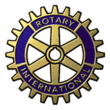 Board MinutesDecember 15, 2022Members Present:  Susan Clark, Phyllis Johannsen, Kathy Wright, Drew Kahle, Bruce Borton, Jim Zahnd, Paul BridgesMembers Absent:  Jack Rueter, Mary Smith, Harv Shelto n, Denise Smith, Melanie Pederson, Anna Dunnam, Diane Shaw, Wendy Blair,Guests: Bill Fish, Tony Cifelli, Bob Vittengl, Spence JordanMeeting was called to order by Bruce Borton. Bruce asked for approval of the agenda Drew made the motion to approve and Susan seconded the motion. Motion passed.Before we got to the agenda, Bruce wanted to get the Board’s consensus on a Christmas Check, which will be given to Patrick for his service to the Rotary Club in setting us up for the meetings.  The Board voted to give Patrick a check for $100 at the December 22nd meeting.   The next item discussed was the move to Village United Methodist Church.  Another motion was made by Paul to approve this move.  Drew seconded the motion, motion passed.  Susan asked what we will be paying for rent at the church.  Paul said we would be paying $100 a month.  Susan also wanted to know if there is a refrigerator that we can use to store our juice and water.  Bruce will contact Jack Ruter about moving our Rotary stuff to Village UMC on the 22nd of December after our regular meeting.Bruce stated that the Morning Club had a vote to move their meeting to every Thursday instead of only two meeting a week.  Jim Zahnd made a motion to hold the Morning meetings every Thursday morning.  Paul seconded the motion, motion passed.  Discussion was brought up about who would be responsible for speakers every Thursday?  It was stated that Spence Jordan will be taking on this role.  He will need help from all members.  When there is no speaker available, we will hold classification talks. Bruce stated that we need to form a 2023/2024 transition team for leadership next year.  Jim Zahnd asked the Board how we can form a transition team if we don’t know what direction the club is going.  One club or two-club concept.  We don’t know what we are transitioning to nor do we know who is in what club.  Bruce is looking for documents from when the Satellite Club was formed.  The question was asked if anyone in the After Hours Group has been questioned about becoming a stand-alone club.  Tony said that he feels that there are some members that want to split and others that don’t.  He feels that they should be operating as their own club.  Drew asked the question that what if the members of the After Hours Group didn’t was to break off.  Did they still have an option to stay under the umbrella of the Morning Club?  Tony feels like they need to coach them to be their own club with their own board.  Tony passed out a handout to have this problem solved with the division of the clubs.  Drew mentioned that he has visited the After Hours group and feels that Wendy and May have no intention of splitting.  Phyllis stated that the forming of the Satellite Club was brought to the Board and approved by the board.  Dennis and Phyllis kept a very close watch over the beginning of the Satellite Club. It had a rough start but Melanie stepped in and kept communication between both of the clubs flowing.  Wendy and Mary have both been to PETS training.  The Membership Committee reviewed data and discussed why the membership of the club was decreasing.  That information was presented to last year’s Board and to the incoming President to follow a one-club concept.  The changes were also voted on by the Board and by the membership of both groups.  We are stronger as one club and one board.  The After Hours Group had voted that they wanted to stay under that umbrella of the Morning Club.  With all this anger in the Morning group the After Hours group doesn’t feel like they are respected or treated as true Rotarians.  Phyllis ended with the statement that she feels like some members have no idea about the work that she and Kathy have done to keep this club running smoothly, at this point she is ashamed to be a part of Rotary with all this bickering.  She left the meeting after that.  Drew asked Tony and Paul who gave them authority to move forward with plans to separate the After Hours Group into a separate club.   Bill Fish mentioned that there are Satellite Clubs that are functioning very well under the umbrella of the parent club. There is no policy within Rotary that can make a Satellite Club separate if they do not want to.  Each group needs to have a level of self-determination with their own projects and projects that we can work on together.  Bill stated that our club is leading the District in membership loss.  Tony would like to go to the After Hours Group and explain to them their options about forming a stand-alone club with their own board still being able to work on projects together.  Drew would like to be at that meeting to make sure all options are available. Discussions continued about how to approach the problems with no agreement or decisions by the Board.  Bruce made a motion that Tony is approved to go to the After Hours Group to talk with them, Paul seconded the motion, motion passed.  Drew asked that it be on the agenda so he could go and make sure all sides are presented.  Dues increases were talked about in this discussion.  Kathy asked if what the Morning Club voted on, raising the dues, is legal.  Where is the confidence in the Board stand if the members out vote us.  Paul said that Harv has stated that we are ok for the time being and will review and keep an eye on things.Fundraisers The Victory Dance is seeking sponsors. Wendy will be coming to both meetings to make announcements and hopefully to get members to fill tables.  Mother’s Day event is moving forward, Lydia is seeking sponsors.  A grant request has been done for Brookshires.Bus trip is moving along.  We have 32 signed up at this point.  We have done a KVRE Take-Five Event and also published in the newspaper.  Need Rotarians to push this event.   District GrantsWe have been approved to $900 but we haven’t received the check.  Bill Fish stated that we should have the check, he signed it.  Drew said there are three phases to this project.  The first is the bookshelves, which the Woodworkers built.  They turned out great, now they need to be painted!  There are two walls that need to be repaired, the sound proofing also needs to be fixed.  We have lost Diana doing the murals.  Drew and Kathy will work on ideas for that.   Service ProjectsMelanie sent out a list of service projects being worked on.  Other service ideas were discussed.Meeting Adjourned.Respectfully summited,Kathy WrightSecretary